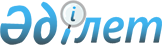 "2021 – 2023 жылдарға арналған республикалық бюджет туралы" Қазақстан Республикасының Заңына өзгерістер мен толықтырулар енгізу туралыҚазақстан Республикасының Заңы 2021 жылғы 24 мамырдағы № 44-VII ҚРЗ.
      1-бап. "2021 – 2023 жылдарға арналған республикалық бюджет туралы" 2020 жылғы 2 желтоқсандағы Қазақстан Республикасының Заңына мынадай өзгерістер мен толықтырулар енгізілсін:
      1) 1, 2 және 8-баптар мынадай редакцияда жазылсын:
      "1-бап. 2021 – 2023 жылдарға арналған республикалық бюджет тиісінше осы Заңға 1, 2 және 3-қосымшаларға сәйкес, оның ішінде 2021 жылға мынадай көлемдерде бекiтiлсiн:
      1) кiрiстер – 12 405 717 446 мың теңге, оның iшiнде:
      салықтық түсiмдер бойынша – 6 913 806 526 мың теңге;
      салықтық емес түсiмдер бойынша – 286 899 962 мың теңге;
      негiзгi капиталды сатудан түсетiн түсiмдер бойынша – 3 585 654 мың теңге;
      трансферттер түсiмдерi бойынша – 5 201 425 304 мың теңге;
      2) шығындар – 14 911 075 741 мың теңге;
      3) таза бюджеттiк кредиттеу – 223 459 837 мың теңге, оның iшiнде:
      бюджеттiк кредиттер – 392 058 235 мың теңге;
      бюджеттiк кредиттердi өтеу – 168 598 398 мың теңге;
      4) қаржы активтерiмен жасалатын операциялар бойынша сальдо – 30 847 068 мың теңге, оның iшiнде:
      қаржы активтерiн сатып алу – 30 847 068 мың теңге;
      5) бюджет тапшылығы – -2 759 665 200 мың теңге, немесе елдiң жалпы iшкi өнiмінің 3,5 пайызы;
      6) бюджеттің мұнайға қатысты емес тапшылығы – -8 243 730 200 мың теңге, немесе елдiң жалпы iшкi өнiмінің 10,6 пайызы;
      7) бюджет тапшылығын қаржыландыру – 2 759 665 200 мың теңге.
      2-бап. 2021 жылға арналған республикалық бюджетте Ресей Федерациясының "Байқоңыр" кешенiн пайдаланғаны үшін 48 740 450 мың теңге сомасында және әскери полигондарды пайдаланғаны үшін 8 516 575 мың теңге сомасында жалдау төлемақыларының түсiмдері көзделсiн.";
      "8-бап. 2021 жылға арналған республикалық бюджетте Қазақстан Республикасының Ұлттық қорынан нысаналы трансферт Қазақстан Республикасының Президенті айқындаған мақсаттарға 1 850 000 000 мың теңге сомасында көзделсін."; 
      2) 14-баптың бірінші бөлігінде:
      мынадай мазмұндағы 6-1), 7-1), 7-2), 7-3), 7-4) және 7-5) тармақшалармен толықтырылсын:
      "6-1) тұқым шаруашылығын дамытуды субсидиялауға;";
      "7-1) тыңайтқыштар (органикалықтарды қоспағанда) құнын субсидиялауға;
      7-2) ішкі істер органдары қызметкерлерінің лауазымдық айлықақыларын көтеруге;
      7-3) объектілерді күзету функцияларын бәсекелес ортаға беруге; 
      7-4) коронавируспен (COVID-19) күрес шеңберінде эпидемияға қарсы іс-шараларға тартылған медицина қызметкерлеріне үстемеақылар төлеуге; 
      7-5) арнаулы мекемелердің, айдауыл қызметінің, кезекші бөлімдердің және жедел басқару орталықтарының, кинологиялық бөлімшелердің қызметкерлеріне және учаскелік полиция инспекторларының көмекшілеріне тұрғын үйді жалдау (жалға алу) үшін өтемақы төлеуге және олардың тұрғын үй төлемдеріне;";
      14) тармақша мынадай редакцияда жазылсын:
      "14) мемлекеттік ұйымдардың: стационарлық және жартылай стационарлық үлгідегі медициналық-әлеуметтік мекемелердің, үйде қызмет көрсету, уақытша болу ұйымдарының, халықты жұмыспен қамту орталықтары жұмыскерлерінің жалақысын көтеруге;";
      мынадай мазмұндағы 17-1), 36-1) 40-1) және 41-1) тармақшалармен толықтырылсын:
      "17-1) үш жастан алты жасқа дейінгі балаларды мектепке дейінгі тәрбиемен және оқытумен қамтуды қамтамасыз етуге;";
      "36-1) дене шынықтыру және спорт саласындағы мемлекеттік ұйымдардың медицина қызметкерлерінің еңбегіне ақы төлеуді ұлғайтуға;";
      "40-1) аудандық маңызы бар қалалардың, ауылдардың, кенттердің, ауылдық округтердің әкімдерін сайлауды қамтамасыз етуге және өткізуге;";
      "41-1) жер учаскелерін мемлекет мұқтажы үшін алып қоюға;";
      3) 19, 23, 24, 25, 26 және 27-баптар мынадай редакцияда жазылсын: 
      "19-бап. Қазақстан Республикасы Үкiметiнiң 2021 жылға арналған резервi 231 696 458 мың теңге сомасында бекiтiлсiн.";
      "23-бап. 2021 жылы Қазақстан Республикасының мемлекеттік кепілдіктерін беру лимиті 900 000 000 мың теңге мөлшерінде белгіленсін.
      24-бап. 2021 жылы экспортты қолдау бойынша мемлекеттік кепілдіктер беру лимиті 100 200 000 мың теңге мөлшерінде белгіленсін.
      25-бап. 2021 жылғы 31 желтоқсанға үкiметтiк борыш лимитi 18 260 000 000 мың теңге мөлшерiнде белгiленсiн.
      26-бап. 2021 жылға мемлекеттiң кепiлгерлiк беру лимиті 45 034 000 мың теңге мөлшерінде белгіленсін.
      27-бап. 2021 жылға Қазақстан Республикасы Үкiметiнiң мемлекеттік-жекешелік әріптестік жобалары бойынша мемлекеттік міндеттемелерінің, оның ішінде мемлекеттік концессиялық мiндеттемелерінің лимитi 2 481 143 489 мың теңге мөлшерінде белгіленсін.";
      4) көрсетілген Заңға 1 және 4-қосымшалар осы Заңға 1 және 2-қосымшаларға сәйкес редакцияда жазылсын.
      2-бап. Осы Заң 2021 жылғы 1 қаңтардан бастап қолданысқа енгізіледі. 2021 жылға арналған республикалық бюджет Қазақстан Республикасының Ұлттық қорына жіберілетін 2021 жылға арналған бюджет түсімдерінің көлемі 
					© 2012. Қазақстан Республикасы Әділет министрлігінің «Қазақстан Республикасының Заңнама және құқықтық ақпарат институты» ШЖҚ РМК
				
      Қазақстан Республикасының
Президенті 

Қ. ТОҚАЕВ
"2021 – 2023 жылдарға арналған
республикалық бюджет туралы"
Қазақстан Республикасының Заңына
өзгерістер мен толықтырулар енгізу туралы"
2021 жылғы 24 мамырдағы
Қазақстан Республикасының
№ 44-VII ҚРЗ Заңына
1-ҚОСЫМША
"2021 – 2023 жылдарға арналған
республикалық бюджет туралы"
2020 жылғы 2 желтоқсандағы
Қазақстан Республикасының
№ 379-VI ҚРЗ Заңына
1-ҚОСЫМША
Санаты
Санаты
Санаты
Атауы
Cомасы, мың теңге
Сыныбы
Сыныбы
Атауы
Cомасы, мың теңге
Ішкі сыныбы
Атауы
Cомасы, мың теңге
I. Кірістер
I. Кірістер
I. Кірістер
I. Кірістер
I. Кірістер
I. Кірістер
12 405 717 446
12 405 717 446
1
1
Салықтық түсімдер
Салықтық түсімдер
Салықтық түсімдер
Салықтық түсімдер
Салықтық түсімдер
Салықтық түсімдер
6 913 806 526
6 913 806 526
01
Табыс салығы
Табыс салығы
Табыс салығы
Табыс салығы
Табыс салығы
Табыс салығы
1 870 226 706
1 870 226 706
1
1
1
1
Корпоративтік табыс салығы
Корпоративтік табыс салығы
Корпоративтік табыс салығы
1 870 226 706
1 870 226 706
05
Тауарларға, жұмыстарға және қызметтерге салынатын iшкi салықтар
Тауарларға, жұмыстарға және қызметтерге салынатын iшкi салықтар
Тауарларға, жұмыстарға және қызметтерге салынатын iшкi салықтар
3 657 797 971
3 657 797 971
1
1
1
1
Қосылған құн салығы
Қосылған құн салығы
Қосылған құн салығы
3 036 094 254
3 036 094 254
2
2
2
Акциздер
Акциздер
Акциздер
116 868 850
116 868 850
3
3
3
Табиғи және басқа да ресурстарды пайдаланғаны үшiн түсетiн түсiмдер
Табиғи және басқа да ресурстарды пайдаланғаны үшiн түсетiн түсiмдер
Табиғи және басқа да ресурстарды пайдаланғаны үшiн түсетiн түсiмдер
487 022 815
487 022 815
4
4
4
Кәсiпкерлiк және кәсiби қызметтi жүргiзгенi үшiн алынатын алымдар
Кәсiпкерлiк және кәсiби қызметтi жүргiзгенi үшiн алынатын алымдар
Кәсiпкерлiк және кәсiби қызметтi жүргiзгенi үшiн алынатын алымдар
4 485 538
4 485 538
5
5
5
Ойын бизнесіне салық
Ойын бизнесіне салық
Ойын бизнесіне салық
13 326 514
13 326 514
06
Халықаралық сауда мен сыртқы операцияларға салынатын салықтар
Халықаралық сауда мен сыртқы операцияларға салынатын салықтар
Халықаралық сауда мен сыртқы операцияларға салынатын салықтар
1 344 413 259
1 344 413 259
1
1
1
1
Кеден төлемдерi
Кеден төлемдерi
Кеден төлемдерi
1 321 086 216
1 321 086 216
2
2
2
Халықаралық сауда мен операцияларға салынатын басқа да салықтар
Халықаралық сауда мен операцияларға салынатын басқа да салықтар
Халықаралық сауда мен операцияларға салынатын басқа да салықтар
23 327 043
23 327 043
07
Басқа да салықтар
Басқа да салықтар
Басқа да салықтар
2 153 555
2 153 555
1
1
1
1
Басқа да салықтар
Басқа да салықтар
Басқа да салықтар
2 153 555
2 153 555
08
Заңдық маңызы бар әрекеттерді жасағаны және (немесе) оған уәкілеттігі бар мемлекеттік органдар немесе лауазымды адамдар құжаттар бергені үшін алынатын міндетті төлемдер
Заңдық маңызы бар әрекеттерді жасағаны және (немесе) оған уәкілеттігі бар мемлекеттік органдар немесе лауазымды адамдар құжаттар бергені үшін алынатын міндетті төлемдер
Заңдық маңызы бар әрекеттерді жасағаны және (немесе) оған уәкілеттігі бар мемлекеттік органдар немесе лауазымды адамдар құжаттар бергені үшін алынатын міндетті төлемдер
39 215 035
39 215 035
1
1
Мемлекеттік баж
Мемлекеттік баж
Мемлекеттік баж
39 215 035
39 215 035
2
2
Салықтық емес түсiмдер
Салықтық емес түсiмдер
Салықтық емес түсiмдер
286 899 962
286 899 962
01
Мемлекеттік меншіктен түсетін кірістер
Мемлекеттік меншіктен түсетін кірістер
Мемлекеттік меншіктен түсетін кірістер
215 380 090
215 380 090
1
1
Мемлекеттік кәсіпорындардың таза кірісі бөлігінің түсімдері
Мемлекеттік кәсіпорындардың таза кірісі бөлігінің түсімдері
Мемлекеттік кәсіпорындардың таза кірісі бөлігінің түсімдері
1 178 565
1 178 565
3
3
Мемлекет меншігіндегі акциялардың мемлекеттік пакеттеріне дивидендтер
Мемлекет меншігіндегі акциялардың мемлекеттік пакеттеріне дивидендтер
Мемлекет меншігіндегі акциялардың мемлекеттік пакеттеріне дивидендтер
139 908 283
139 908 283
4
4
Мемлекет меншігінде тұрған, заңды тұлғалардағы қатысу үлесіне кірістер
Мемлекет меншігінде тұрған, заңды тұлғалардағы қатысу үлесіне кірістер
Мемлекет меншігінде тұрған, заңды тұлғалардағы қатысу үлесіне кірістер
4 488 943
4 488 943
5
Мемлекет меншігіндегі мүлікті жалға беруден түсетін кірістер
Мемлекет меншігіндегі мүлікті жалға беруден түсетін кірістер
Мемлекет меншігіндегі мүлікті жалға беруден түсетін кірістер
58 490 365
58 490 365
58 490 365
6
6
Бюджет қаражатын банк шоттарына орналастырғаны үшін сыйақылар
Бюджет қаражатын банк шоттарына орналастырғаны үшін сыйақылар
Бюджет қаражатын банк шоттарына орналастырғаны үшін сыйақылар
Бюджет қаражатын банк шоттарына орналастырғаны үшін сыйақылар
Бюджет қаражатын банк шоттарына орналастырғаны үшін сыйақылар
Бюджет қаражатын банк шоттарына орналастырғаны үшін сыйақылар
1 000 000
1 000 000
1 000 000
7
7
Мемлекеттік бюджеттен берілген кредиттер бойынша сыйақылар
Мемлекеттік бюджеттен берілген кредиттер бойынша сыйақылар
Мемлекеттік бюджеттен берілген кредиттер бойынша сыйақылар
Мемлекеттік бюджеттен берілген кредиттер бойынша сыйақылар
Мемлекеттік бюджеттен берілген кредиттер бойынша сыйақылар
Мемлекеттік бюджеттен берілген кредиттер бойынша сыйақылар
2 395 128
2 395 128
2 395 128
9
9
Мемлекет меншігінен түсетін басқа да кірістер
Мемлекет меншігінен түсетін басқа да кірістер
Мемлекет меншігінен түсетін басқа да кірістер
Мемлекет меншігінен түсетін басқа да кірістер
Мемлекет меншігінен түсетін басқа да кірістер
Мемлекет меншігінен түсетін басқа да кірістер
7 918 806
7 918 806
7 918 806
02
02
Мемлекеттік бюджеттен қаржыландырылатын мемлекеттік мекемелердің тауарларды (жұмыстарды, көрсетілетін қызметтерді) өткізуінен түсетін түсімдер
Мемлекеттік бюджеттен қаржыландырылатын мемлекеттік мекемелердің тауарларды (жұмыстарды, көрсетілетін қызметтерді) өткізуінен түсетін түсімдер
Мемлекеттік бюджеттен қаржыландырылатын мемлекеттік мекемелердің тауарларды (жұмыстарды, көрсетілетін қызметтерді) өткізуінен түсетін түсімдер
Мемлекеттік бюджеттен қаржыландырылатын мемлекеттік мекемелердің тауарларды (жұмыстарды, көрсетілетін қызметтерді) өткізуінен түсетін түсімдер
Мемлекеттік бюджеттен қаржыландырылатын мемлекеттік мекемелердің тауарларды (жұмыстарды, көрсетілетін қызметтерді) өткізуінен түсетін түсімдер
Мемлекеттік бюджеттен қаржыландырылатын мемлекеттік мекемелердің тауарларды (жұмыстарды, көрсетілетін қызметтерді) өткізуінен түсетін түсімдер
2 832 903
2 832 903
2 832 903
1
1
Мемлекеттік бюджеттен қаржыландырылатын мемлекеттік мекемелердің тауарларды (жұмыстарды, қызметтерді) өткізуінен түсетін түсімдер
Мемлекеттік бюджеттен қаржыландырылатын мемлекеттік мекемелердің тауарларды (жұмыстарды, қызметтерді) өткізуінен түсетін түсімдер
Мемлекеттік бюджеттен қаржыландырылатын мемлекеттік мекемелердің тауарларды (жұмыстарды, қызметтерді) өткізуінен түсетін түсімдер
Мемлекеттік бюджеттен қаржыландырылатын мемлекеттік мекемелердің тауарларды (жұмыстарды, қызметтерді) өткізуінен түсетін түсімдер
Мемлекеттік бюджеттен қаржыландырылатын мемлекеттік мекемелердің тауарларды (жұмыстарды, қызметтерді) өткізуінен түсетін түсімдер
Мемлекеттік бюджеттен қаржыландырылатын мемлекеттік мекемелердің тауарларды (жұмыстарды, қызметтерді) өткізуінен түсетін түсімдер
2 832 903
2 832 903
2 832 903
03
03
Мемлекеттік бюджеттен қаржыландырылатын мемлекеттік мекемелер ұйымдастыратын мемлекеттік сатып алуды өткізуден түсетін ақша түсімдері
Мемлекеттік бюджеттен қаржыландырылатын мемлекеттік мекемелер ұйымдастыратын мемлекеттік сатып алуды өткізуден түсетін ақша түсімдері
Мемлекеттік бюджеттен қаржыландырылатын мемлекеттік мекемелер ұйымдастыратын мемлекеттік сатып алуды өткізуден түсетін ақша түсімдері
Мемлекеттік бюджеттен қаржыландырылатын мемлекеттік мекемелер ұйымдастыратын мемлекеттік сатып алуды өткізуден түсетін ақша түсімдері
Мемлекеттік бюджеттен қаржыландырылатын мемлекеттік мекемелер ұйымдастыратын мемлекеттік сатып алуды өткізуден түсетін ақша түсімдері
Мемлекеттік бюджеттен қаржыландырылатын мемлекеттік мекемелер ұйымдастыратын мемлекеттік сатып алуды өткізуден түсетін ақша түсімдері
129 082
129 082
129 082
1
1
Мемлекеттік бюджеттен қаржыландырылатын мемлекеттік мекемелер ұйымдастыратын мемлекеттік сатып алуды өткізуден түсетін ақша түсімдері
Мемлекеттік бюджеттен қаржыландырылатын мемлекеттік мекемелер ұйымдастыратын мемлекеттік сатып алуды өткізуден түсетін ақша түсімдері
Мемлекеттік бюджеттен қаржыландырылатын мемлекеттік мекемелер ұйымдастыратын мемлекеттік сатып алуды өткізуден түсетін ақша түсімдері
Мемлекеттік бюджеттен қаржыландырылатын мемлекеттік мекемелер ұйымдастыратын мемлекеттік сатып алуды өткізуден түсетін ақша түсімдері
Мемлекеттік бюджеттен қаржыландырылатын мемлекеттік мекемелер ұйымдастыратын мемлекеттік сатып алуды өткізуден түсетін ақша түсімдері
Мемлекеттік бюджеттен қаржыландырылатын мемлекеттік мекемелер ұйымдастыратын мемлекеттік сатып алуды өткізуден түсетін ақша түсімдері
129 082
129 082
129 082
04
04
Мемлекеттік бюджеттен қаржыландырылатын, сондай-ақ Қазақстан Республикасы Ұлттық Банкінің бюджетінен (шығыстар сметасынан) ұсталатын және қаржыландырылатын мемлекеттік мекемелер салатын айыппұлдар, өсімпұлдар, санкциялар, өндіріп алулар
Мемлекеттік бюджеттен қаржыландырылатын, сондай-ақ Қазақстан Республикасы Ұлттық Банкінің бюджетінен (шығыстар сметасынан) ұсталатын және қаржыландырылатын мемлекеттік мекемелер салатын айыппұлдар, өсімпұлдар, санкциялар, өндіріп алулар
Мемлекеттік бюджеттен қаржыландырылатын, сондай-ақ Қазақстан Республикасы Ұлттық Банкінің бюджетінен (шығыстар сметасынан) ұсталатын және қаржыландырылатын мемлекеттік мекемелер салатын айыппұлдар, өсімпұлдар, санкциялар, өндіріп алулар
Мемлекеттік бюджеттен қаржыландырылатын, сондай-ақ Қазақстан Республикасы Ұлттық Банкінің бюджетінен (шығыстар сметасынан) ұсталатын және қаржыландырылатын мемлекеттік мекемелер салатын айыппұлдар, өсімпұлдар, санкциялар, өндіріп алулар
Мемлекеттік бюджеттен қаржыландырылатын, сондай-ақ Қазақстан Республикасы Ұлттық Банкінің бюджетінен (шығыстар сметасынан) ұсталатын және қаржыландырылатын мемлекеттік мекемелер салатын айыппұлдар, өсімпұлдар, санкциялар, өндіріп алулар
Мемлекеттік бюджеттен қаржыландырылатын, сондай-ақ Қазақстан Республикасы Ұлттық Банкінің бюджетінен (шығыстар сметасынан) ұсталатын және қаржыландырылатын мемлекеттік мекемелер салатын айыппұлдар, өсімпұлдар, санкциялар, өндіріп алулар
10 386 938
10 386 938
10 386 938
1
1
Мұнай секторы ұйымдарынан және Жәбірленушілерге өтемақы қорына түсетін түсімдерді қоспағанда, мемлекеттік бюджеттен қаржыландырылатын, сондай-ақ Қазақстан Республикасы Ұлттық Банкінің бюджетінен (шығыстар сметасынан) ұсталатын және қаржыландырылатын мемлекеттік мекемелер салатын айыппұлдар, өсімпұлдар, санкциялар, өндіріп алулар
Мұнай секторы ұйымдарынан және Жәбірленушілерге өтемақы қорына түсетін түсімдерді қоспағанда, мемлекеттік бюджеттен қаржыландырылатын, сондай-ақ Қазақстан Республикасы Ұлттық Банкінің бюджетінен (шығыстар сметасынан) ұсталатын және қаржыландырылатын мемлекеттік мекемелер салатын айыппұлдар, өсімпұлдар, санкциялар, өндіріп алулар
Мұнай секторы ұйымдарынан және Жәбірленушілерге өтемақы қорына түсетін түсімдерді қоспағанда, мемлекеттік бюджеттен қаржыландырылатын, сондай-ақ Қазақстан Республикасы Ұлттық Банкінің бюджетінен (шығыстар сметасынан) ұсталатын және қаржыландырылатын мемлекеттік мекемелер салатын айыппұлдар, өсімпұлдар, санкциялар, өндіріп алулар
Мұнай секторы ұйымдарынан және Жәбірленушілерге өтемақы қорына түсетін түсімдерді қоспағанда, мемлекеттік бюджеттен қаржыландырылатын, сондай-ақ Қазақстан Республикасы Ұлттық Банкінің бюджетінен (шығыстар сметасынан) ұсталатын және қаржыландырылатын мемлекеттік мекемелер салатын айыппұлдар, өсімпұлдар, санкциялар, өндіріп алулар
Мұнай секторы ұйымдарынан және Жәбірленушілерге өтемақы қорына түсетін түсімдерді қоспағанда, мемлекеттік бюджеттен қаржыландырылатын, сондай-ақ Қазақстан Республикасы Ұлттық Банкінің бюджетінен (шығыстар сметасынан) ұсталатын және қаржыландырылатын мемлекеттік мекемелер салатын айыппұлдар, өсімпұлдар, санкциялар, өндіріп алулар
Мұнай секторы ұйымдарынан және Жәбірленушілерге өтемақы қорына түсетін түсімдерді қоспағанда, мемлекеттік бюджеттен қаржыландырылатын, сондай-ақ Қазақстан Республикасы Ұлттық Банкінің бюджетінен (шығыстар сметасынан) ұсталатын және қаржыландырылатын мемлекеттік мекемелер салатын айыппұлдар, өсімпұлдар, санкциялар, өндіріп алулар
10 386 938
10 386 938
10 386 938
05
05
Гранттар
Гранттар
Гранттар
Гранттар
Гранттар
Гранттар
1 204 668
1 204 668
1 204 668
2
2
Қаржылық көмек
Қаржылық көмек
Қаржылық көмек
Қаржылық көмек
Қаржылық көмек
Қаржылық көмек
1 204 668
1 204 668
1 204 668
06
06
Басқа да салықтық емес түсiмдер
Басқа да салықтық емес түсiмдер
Басқа да салықтық емес түсiмдер
Басқа да салықтық емес түсiмдер
Басқа да салықтық емес түсiмдер
Басқа да салықтық емес түсiмдер
56 966 281
56 966 281
56 966 281
1
1
Басқа да салықтық емес түсiмдер
Басқа да салықтық емес түсiмдер
Басқа да салықтық емес түсiмдер
Басқа да салықтық емес түсiмдер
Басқа да салықтық емес түсiмдер
Басқа да салықтық емес түсiмдер
56 966 281
56 966 281
56 966 281
3
Негізгі капиталды сатудан түсетін түсімдер
Негізгі капиталды сатудан түсетін түсімдер
Негізгі капиталды сатудан түсетін түсімдер
Негізгі капиталды сатудан түсетін түсімдер
Негізгі капиталды сатудан түсетін түсімдер
Негізгі капиталды сатудан түсетін түсімдер
3 585 654
3 585 654
3 585 654
02
02
Мемлекеттік материалдық резервтен тауарлар сату
Мемлекеттік материалдық резервтен тауарлар сату
Мемлекеттік материалдық резервтен тауарлар сату
Мемлекеттік материалдық резервтен тауарлар сату
Мемлекеттік материалдық резервтен тауарлар сату
Мемлекеттік материалдық резервтен тауарлар сату
3 585 654
3 585 654
3 585 654
1
1
Мемлекеттік материалдық резервтен тауарлар сату
Мемлекеттік материалдық резервтен тауарлар сату
Мемлекеттік материалдық резервтен тауарлар сату
Мемлекеттік материалдық резервтен тауарлар сату
Мемлекеттік материалдық резервтен тауарлар сату
Мемлекеттік материалдық резервтен тауарлар сату
3 585 654
3 585 654
3 585 654
4
Трансферттердің түсімдері
Трансферттердің түсімдері
Трансферттердің түсімдері
Трансферттердің түсімдері
Трансферттердің түсімдері
Трансферттердің түсімдері
5 201 425 304
5 201 425 304
5 201 425 304
01
01
Төмен тұрған мемлекеттiк басқару органдарынан трансферттер
Төмен тұрған мемлекеттiк басқару органдарынан трансферттер
Төмен тұрған мемлекеттiк басқару органдарынан трансферттер
Төмен тұрған мемлекеттiк басқару органдарынан трансферттер
Төмен тұрған мемлекеттiк басқару органдарынан трансферттер
Төмен тұрған мемлекеттiк басқару органдарынан трансферттер
651 425 304
651 425 304
651 425 304
1
1
Облыстық бюджеттерден, республикалық маңызы бар қалалардың, астана бюджеттерінен трансферттер
Облыстық бюджеттерден, республикалық маңызы бар қалалардың, астана бюджеттерінен трансферттер
Облыстық бюджеттерден, республикалық маңызы бар қалалардың, астана бюджеттерінен трансферттер
Облыстық бюджеттерден, республикалық маңызы бар қалалардың, астана бюджеттерінен трансферттер
Облыстық бюджеттерден, республикалық маңызы бар қалалардың, астана бюджеттерінен трансферттер
Облыстық бюджеттерден, республикалық маңызы бар қалалардың, астана бюджеттерінен трансферттер
651 425 304
651 425 304
651 425 304
04
04
Ұлттық қордан трансферттер
Ұлттық қордан трансферттер
Ұлттық қордан трансферттер
Ұлттық қордан трансферттер
Ұлттық қордан трансферттер
Ұлттық қордан трансферттер
4 550 000 000
4 550 000 000
4 550 000 000
1
1
Республикалық бюджетке Ұлттық қордан трансферттер
Республикалық бюджетке Ұлттық қордан трансферттер
Республикалық бюджетке Ұлттық қордан трансферттер
Республикалық бюджетке Ұлттық қордан трансферттер
Республикалық бюджетке Ұлттық қордан трансферттер
Республикалық бюджетке Ұлттық қордан трансферттер
4 550 000 000
4 550 000 000
4 550 000 000
Функционалдық топ
Функционалдық топ
Функционалдық топ
Атауы
Cомасы, мың теңге
Әкімші
Әкімші
Атауы
Cомасы, мың теңге
Бағдарлама
Атауы
Cомасы, мың теңге
II. Шығындар
14 911 075 741
01
Жалпы сипаттағы мемлекеттiк қызметтер
623 190 583
101
Қазақстан Республикасы Президентінің Әкімшілігі
8 728 706
001
Мемлекеттің ішкі және сыртқы саясатының стратегиялық аспектілерін болжамды-талдамалық қамтамасыз ету жөніндегі қызметтер
615 354
002
Архив қорының, баспа басылымдарының сақталуын қамтамасыз ету және оларды арнайы пайдалану жөніндегі қызметтер
512 304
003
Орталық коммуникациялар қызметінің жұмысын қамтамасыз ету жөніндегі қызметтер
656 347
007
Мемлекеттің ішкі және сыртқы саясатының стратегиялық аспектілерін болжамды-талдамалық қамтамасыз ету жөніндегі қызметтер
615 354
104
Қазақстан Республикасы Премьер-Министрiнiң Кеңсесi
2 396 962
001
Қазақстан Республикасы Премьер-Министрінің қызметін қамтамасыз ету жөніндегі қызметтер
2 396 962
106
Адам құқықтары жөніндегі ұлттық орталық
174 860
001
Адамның және азаматтың құқықтары мен бостандықтарының сақталуын қадағалау жөніндегі қызметтер
106 230
008
Азаптаулардың алдын алу жөніндегі ұлттық алдын алу тетігін нығайту
68 630
107
Қазақстан Республикасы Жоғары Сот Кеңесінің Аппараты
323 211
001
Қазақстан Республикасы Жоғары Сот Кеңесінің қызметін қамтамасыз ету жөнінде көрсетілетін қызметтер
323 211
108
Қазақстан Республикасы Тұңғыш Президентінің – Елбасының Кеңсесі
2 175 192
001
Қазақстан Республикасының Тұңғыш Президенті - Елбасының қызметін қамтамасыз ету жөніндегі қызметтер
1 156 949
008
Қазақстан Республикасының Тұңғыш Президенті – Елбасы кітапханасының қызметін қамтамасыз ету жөніндегі қызметтер
1 018 243
201
Қазақстан Республикасы Iшкi iстер министрлiгi
83 322 123
001
Қоғамдық тәртіпті қорғау және қоғамдық қауіпсіздікті қамтамасыз ету, қылмыстық-атқару жүйесі саласындағы мемлекеттік саясатты айқындау және оның іске асырылуын ұйымдастыру жөніндегі қызметтер
83 322 123
204
Қазақстан Республикасы Сыртқы iстер министрлiгi
79 832 227
001
Сыртқы саяси қызметті үйлестіру жөніндегі қызметтер
54 489 132
003
Қазақстан Республикасының Мемлекеттік шекарасын делимитациялау және демаркациялау
95 154
005
Шетелдік іссапарлар
2 233 595
008
Шетелдегі дипломатиялық өкілдіктердің арнайы, инженерлік-техникалық және нақты қорғалуын қамтамасыз ету
60 574
013
Халықаралық ұйымдарда, Тәуелсіз Мемлекеттер Достастығының жарғылық және басқа органдарында Қазақстан Республикасының мүдделерін білдіру
487 190
017
Қазақстан Республикасының халықаралық ұйымдарға, өзге де халықаралық және басқа органдарға қатысуы
20 259 234
019
Ақпараттық-имидждік саясаттың іске асырылуын қамтамасыз ету
2 138 011
021
Шетелде Қазақстан Республикасы азаматтарының құқықтары мен мүдделерін қорғау жөніндегі іс-шараларды қамтамасыз ету
69 337
207
Қазақстан Республикасы Экология, геология және табиғи ресурстар министрлігі
8 967 102
001
Экология, геология және табиғи ресурстар саласындағы қызметті үйлестіру бойынша көрсететін қызметтер
8 967 102
209
Қазақстан Республикасы Ақпарат жəне қоғамдық даму министрлігі
10 237 418
001
Ақпарат және қоғамдық даму саласындағы мемлекеттік саясатты қалыптастыру
6 623 233
002
Қоғамдық келісім саласындағы мемлекеттік саясатты іске асыру
3 614 185
211
Қазақстан Республикасы Сауда және интеграция министрлігі
3 793 343
001
Ішкі жəне сыртқы сауда саясаты, халықаралық экономикалық интеграция, тұтынушылардың құқықтарын қорғау, техникалық реттеу, стандарттау жəне өлшем бірлігін қамтамасыз ету, шикізаттық емес экспортты дамыту жəне ілгерілету саласында мемлекеттік саясатты қалыптастыру және іске асыру
3 793 343
217
Қазақстан Республикасы Қаржы министрлiгi
153 010 656
001
Бюджеттік жоспарлауды, мемлекеттік бюджетті атқаруды және оның атқарылуын бақылауды қамтамасыз ету бойынша көрсетілетін қызметтер
85 062 943
002
Халықаралық қаржы ұйымдары қаржыландыратын инвестициялық жобалардың аудитiн жүзеге асыру
24 338
019
Жеңілдікті тұрғын үй кредиттері бойынша бағамдық айырманы төлеу
13 268
030
Қазақстан Республикасы Қаржы министрлігінің ақпараттық жүйелерін құру және дамыту
6 951 273
067
Саяси партияларды қаржыландыру
8 442 227
072
Салық әкімшілігі жүйесін реформалау
1 190 093
094
Мемлекеттік активтерді басқару
1 530 805
205
Шекарадағы өткізу пункттерін жаңғырту және техникалық жарақтандыру
49 795 709
223
Қазақстан Республикасы Цифрлық даму, инновациялар және аэроғарыш өнеркәсібі министрлігі
7 276 288
001
Цифрландыру, инновациялар, аэроғарыш және электрондық өнеркәсіп, ақпараттандыру және байланыс саласындағы ақпараттық қауіпсіздік (киберқауіпсіздік), топография-геодезия және картография саласындағы мемлекеттік саясатты қалыптастыру және іске асыру
7 276 288
225
Қазақстан Республикасы Білім және ғылым министрлігі
64 417 644
130
Ғылыми және (немесе) ғылыми-техникалық қызмет субъектілерін базалық қаржыландыру
5 797 525
217
Ғылымды дамыту
58 620 119
241
Қазақстан Республикасы Энергетика министрлігі
2 964 665
001
Энергетика, атом энергиясы, мұнай-газ және мұнай-химия өнеркәсібі саласындағы қызметті үйлестіру жөніндегі көрсетілетін қызметтер
2 964 665
243
Қазақстан Республикасы Ұлттық экономика министрлігі
9 320 902
001
Инвестициялар тарту жөніндегі мемлекеттік саясатты қалыптастыру, экономикалық саясатты дамыту, табиғи монополиялар субъектілерінің қызметін peттеу, өңірлік даму және кәсіпкерлікті дамыту саласындағы қызметті үйлестіру бойынша көрсетілетін қызметтер
6 675 402
006
Халықаралық ұйымдармен бірлесіп жүзеге асырылатын жобаларды зерттеулердің іске асырылуын қамтамасыз ету
915 637
057
Қазақстанның Экономикалық ынтымақтастық және даму ұйымымен ынтымақтастығы шеңберінде Қазақстанның Экономикалық ынтымақтастық және даму ұйымының бастамалары мен құралдарына қатысуы
147 360
073
Әріптестік туралы негіздемелік келісімдер шеңберінде халықаралық қаржы ұйымдарымен бірлесіп жүзеге асырылатын Қазақстан Республикасының орнықты дамуына және өсуіне жәрдемдесу жөніндегі жобалардың іске асырылуын қамтамасыз ету
1 080 442
096
Қазақстан Республикасы мен Экономикалық ынтымақтастық және даму ұйымының арасындағы ынтымақтастық шеңберінде Қазақстан Республикасының әлеуметтік-экономикалық жағдайына зерттеулер жүргізу
502 061
249
Қазақстан Республикасы Индустрия жəне инфрақұрылымдық даму министрлігі
49 843 606
001
Өнеркәсіп, қорғаныс өнеркәсібі, бірыңғай әскери-техникалық саясатты және әскери-техникалық ынтымақтастықты жүргізуге қатысу, қорғаныстық тапсырысты қалыптастыру, орналастыру және орындау саласындағы басшылық, индустриялық саясатты қалыптастыру, инфрақұрылымды және бәсекелестік нарықты, көлік және коммуникацияны, құрылыс, тұрғын үй-коммуналдық шаруашылығын дамыту саласындағы мемлекеттік саясатты қалыптастыру және іске асыру
9 843 606
222
Тұрғын үй құрылыс жинақ салымдары бойынша сыйлықақылар төлеу
40 000 000
406
Республикалық бюджеттiң атқарылуын бақылау жөнiндегi есеп комитетi
2 328 408
001
Республикалық бюджеттің атқарылуын бақылауды қамтамасыз ету жөніндегі қызметтер
1 753 474
007
Мемлекеттік аудит және қаржылық бақылау жүйесін жетілдіру
574 934
608
Қазақстан Республикасы Мемлекеттiк қызмет iстерi агенттiгi
4 433 207
001
Мемлекеттік қызмет саласындағы бірыңғай мемлекеттiк саясатты қалыптастыру және іске асыру
3 215 604
008
Мемлекеттік қызмет саласындағы өңірлік хабты институционалдық қолдау
541 200
012
Республиканың мемлекеттiк қызмет кадрларын тестілеу бойынша көрсететін қызметтер
220 565
017
Қазақстан Республикасы Мемлекеттік қызмет істері агенттігінің ақпараттық жүйелерін құру және дамыту
455 838
625
Қазақстан Республикасы Қаржы нарығын реттеу және дамыту агенттігі
8 494 091
001
Қаржы нарығын реттеу және дамыту жөніндегі мемлекеттік саясатты қалыптастыру және іске асыру
8 494 091
626
Қазақстан Республикасы Стратегиялық жоспарлау және реформалар агенттігі
18 796 392
001
Реформаларды қалыптастыруға және тиімді іске асыруға жәрдемдесу бойынша көрсетілетін қызметтер, стратегиялық жоспарлау, мемлекеттік статистикалық қызмет салаларында мемлекеттік саясатты жүзеге асыру, мемлекеттік басқару жүйесі мен квазимемлекеттік секторды жетілдіруге қатысу
10 856 518
002
Статистикалық ақпаратты ұсынуды қамтамасыз ету
7 939 874
627
Қазақстан Республикасы Бәсекелестікті қорғау және дамыту агенттігі
1 680 394
001
Бәсекелестікті қорғау және монополистік қызметті шектеу саласындағы мемлекеттік саясатты қалыптастыру жөніндегі уәкілетті органның қызметін қамтамасыз ету
1 680 394
628
Қазақстан Республикасы Қаржылық мониторинг агенттігі
16 199 141
001
Кірістерді заңдастыруға (жылыстатуға) және терроризмді қаржыландыруға қарсы іс-қимылды, экономикалық және қаржылық құқық бұзушылықтарға қарсы күресті қамтамасыз ету бойынша көрсетілетін қызметтер
16 199 141
637
Қазақстан Республикасы Конституциялық Кеңесінің Аппараты
415 810
001
Қазақстан Республикасы Конституциясының республика аумағында жоғары тұруын қамтамасыз ету
415 810
690
Қазақстан Республикасы Орталық сайлау комиссиясы
11 237 957
001
Сайлау өткізуді ұйымдастыру
703 815
002
Сайлау өткізу
5 812 430
003
Облыстық бюджеттерге аудандық маңызы бар қалалардың, ауылдардың, кенттердің, ауылдық округтердің әкімдерін сайлауды қамтамасыз етуге және өткізуге берілетін ағымдағы нысаналы трансферттер
4 721 712
693
Материалдық-техникалық қамтамасыз ету басқармасы
13 756 263
001
Қазақстан Республикасы Парламентінің қызметін қамтамасыз ету жөніндегі қызметтер
13 756 263
694
Қазақстан Республикасы Президентiнiң Іс Басқармасы
59 064 015
001
Қазақстан Республикасы Президенті Іс Басқармасының мемлекеттік функциялары мен өкілеттіктерін жүзеге асыруды қамтамасыз ету жөніндегі қызметтер
58 038 948
005
Мемлекеттік органдар үшін автомашиналар паркін жаңарту
1 025 067
2
Қорғаныс
717 682 911
202
Қазақстан Республикасы Төтенше жағдайлар министрлiгi
133 651 883
001
Табиғи және техногендік сипаттағы төтенше жағдайлардың алдын алу және оларды жою, өнеркәсіптік қауіпсіздік саласындағы мемлекеттік саясатты айқындау және оның іске асырылуын ұйымдастыру, мемлекеттік материалдық резервті қалыптастыру және іске асыру бойынша көрсетілетін қызметтер
12 068 726
002
Табиғи және техногендік сипаттағы төтенше жағдайлардың алдын алу және жою саласындағы қызметті ұйымдастыру
54 214 498
006
Табиғи және техногендік сипаттағы төтенше жағдайлардан қорғау объектілерін салу және реконструкциялау
45 037 932
007
Төтенше жағдайлар жөніндегі органдар мен мекемелердің күрделі шығыстары
22 330 727
208
Қазақстан Республикасы Қорғаныс министрлiгi
339 762 015
001
Қорғанысты және Қазақстан Республикасының Қарулы Күштерін ұйымдастыру саласындағы мемлекеттік саясатты айқындау және іске асыру жөніндегі қызметтер
3 215 538
047
Қазақстан Республикасы Қарулы Күштерінің жауынгерлік, жұмылдыру дайындығын қамтамасыз ету
336 546 477
249
Қазақстан Республикасы Индустрия жəне инфрақұрылымдық даму министрлігі
244 269 013
004
Мемлекеттік қорғаныстық тапсырысты орындауды қамтамасыз ету
244 269 013
3
Қоғамдық тәртіп, қауіпсіздік, құқықтық, сот, қылмыстық-атқару қызметі
789 482 459
104
Қазақстан Республикасы Премьер-Министрiнiң Кеңсесi
1 767 444
003
Мемлекеттік мекемелерді фельдъегерлік байланыспен қамтамасыз ету жөніндегі қызметтер
1 767 444
201
Қазақстан Республикасы Iшкi iстер министрлiгi
230 790 594
015
Халықты жеке басты куәландыратын құжаттармен, жүргізуші куәліктерімен, көлік құралдарын мемлекеттік тіркеу үшін құжаттармен, нөмірлік белгілермен қамтамасыз ету
17 891 921
076
Қоғамдық тәртіпті сақтау және қоғамдық қауіпсіздікті қамтамасыз ету
154 006 802
077
Қылмыстық-атқару жүйесінің қызметін ұйымдастыру
47 345 846
078
Ішкі істер органдарының жедел-іздестіру қызметтерін жүзеге асыру
11 546 025
221
Қазақстан Республикасы Әдiлет министрлiгi
47 506 371
001
Мемлекет қызметін құқықтық қамтамасыз ету
11 395 055
005
Адвокаттардың заңгерлік көмек көрсетуі
1 813 004
006
Мемлекеттік органдардың заң шығару қызметін ғылыми сүйемелдеу
408 001
009
Халықты құқықтық ақпаратпен қамтамасыз ету және Бірыңғай құқықтық ақпарат жүйесін жүргізу
1 097 199
047
Төреліктерде, шетелдік төреліктерде, шетелдік мемлекеттік және сот органдарында, сондай-ақ төрелікке дейінгі және сотқа дейінгі дауларды реттеу процесінде мемлекеттің мүдделерін қорғау және білдіру, Қазақстан Республикасы Үкіметінің қатысуымен шетелде өткізілетін сот немесе төрелік талқылаулардың перспективаларын бағалау
21 195 500
061
Сот сараптамасы объектілерін салу
1 940 832
065
Сот сараптамалары бойынша қызметтер
9 656 780
410
Қазақстан Республикасы Ұлттық қауiпсiздiк комитетi
352 668 330
001
Ұлттық қауіпсіздікті қамтамасыз ету
347 115 523
002
Ұлттық қауіпсіздік жүйесін дамыту бағдарламасы
5 552 807
501
Қазақстан Республикасы Жоғарғы Соты
56 194 237
001
Сот органдарының азаматтардың және ұйымдардың құқықтарын, бостандықтары мен заңды мүдделерін сотта қорғауды қамтамасыз етуі
56 194 237
502
Қазақстан Республикасы Бас прокуратурасы
38 450 651
001
Қазақстан Республикасында заңдардың және заңға тәуелді актілердің дәлме-дәл және бірізді қолданылуына жоғары қадағалауды жүзеге асыру
37 948 789
015
Құқықтық статистикалық ақпаратпен қамтамасыз етудің жедел жүйесін құру
501 862
624
Қазақстан Республикасы Сыбайлас жемқорлыққа қарсы іс-қимыл агенттігі (Сыбайлас жемқорлыққа қарсы қызмет)
24 172 410
001
Сыбайлас жемқорлыққа қарсы іс-қимыл жөніндегі бірыңғай мемлекеттік саясатты қалыптастыру және іске асыру
14 390 672
002
Сыбайлас жемқорлық қылмыстарға және құқық бұзушылықтарға қарсы іс-қимыл бойынша жедел-іздестіру қызметі
6 827 502
015
Нормативтік құқықтық актілердің жобаларына сыбайлас жемқорлыққа қарсы сараптама жүргізу
2 954 236
628
Қазақстан Республикасы Қаржылық мониторинг агенттігі
6 318 369
002
Жедел-іздестіру қызметін жүзеге асыру
5 849 569
003
Сотқа дейінгі тергеп-тексеру
468 800
681
Қазақстан Республикасы Мемлекеттік күзет қызметі
31 614 053
001
Күзетілетін адамдар мен объектілердің қауіпсіздігін қамтамасыз ету
30 051 052
002
Қазақстан Республикасының Мемлекеттік күзет қызметін дамыту бағдарламасы
1 563 001
04
Бiлiм беру
1 373 457 564
104
Қазақстан Республикасы Премьер-Министрiнiң Кеңсесi
208 713
009
"Назарбаев Университеті" ДБҰ-ға нысаналы салым
208 713
201
Қазақстан Республикасы Iшкi iстер министрлiгi
11 569 753
079
Қазақстан Республикасы Ішкі істер министрлігінің кадрларын оқыту, біліктілігін арттыру және қайта даярлау
11 569 753
202
Қазақстан Республикасы Төтенше жағдайлар министрлiгi
1 781 941
003
Қазақстан Республикасы Төтенше жағдайлар министрлігінің кадрларын оқыту, біліктілігін арттыру және қайта даярлау
1 781 941
208
Қазақстан Республикасы Қорғаныс министрлiгi
15 869 652
005
Мамандандырылған білім беру ұйымдарында жалпы білім беру
1 710 977
011
Жоғары және жоғары оқу орнынан кейінгі кәсіптік білімі бар мамандар даярлау
13 302 001
017
Техникалық және кәсіптік, орта білімнен кейінгі білім беру ұйымдарында мамандар даярлау
856 674
221
Қазақстан Республикасы Әдiлет министрлiгi
23 377
060
Сот-сараптама кадрларының біліктілігін арттыру және оларды қайта даярлау
23 377
225
Қазақстан Республикасы Білім және ғылым министрлігі
1 267 198 761
001
Білім беру және ғылым саласындағы мемлекеттік саясатты қалыптастыру және іске асыру
11 418 565
017
Инновациялық мүмкіндіктер және білім беруді жаңғырту: елдің орнықты дамуы үшін экологиялық мәдениетке бастар жол
506 025
060
"Назарбаев Зияткерлік мектептері" ДБҰ-ға нысаналы салым
21 895 054
092
"Назарбаев Университеті" ДБҰ-ға нысаналы салым
7 021 994
098
Мектепке дейінгі тәрбие мен білім беруге қолжетімділікті қамтамасыз ету
76 376 880
099
Сапалы мектеп біліміне қолжетімділікті қамтамасыз ету
759 971 317
203
Техникалық және кәсіптік білімі бар кадрлармен қамтамасыз ету
70 125 574
204
Жоғары және жоғары оқу орнынан кейінгі білімі бар кадрлармен қамтамасыз ету
310 814 823
221
Мектепке дейінгі мемлекеттік білім беру ұйымдары кадрларының біліктілігін арттыру және қайта даярлау
411 922
222
Мемлекеттік орта білім беру ұйымдары кадрларының біліктілігін арттыру және қайта даярлау
2 358 061
223
Техникалық және кәсіптік білім беру мемлекеттік ұйымдары кадрларының біліктілігін арттыру және қайта даярлау
855 411
227
Орта білім беруді жаңғырту
2 697 180
229
Нұрсұлтан Назарбаев Қорының "EL UMITI" таланттарды анықтау және қолдау бастамасын іске асыру
370 000
230
Мемлекеттік тілді және Қазақстан халқының басқа да тілдерін дамыту
475 993
231
Түркі академиясын орналастыру шарттары мен тәртібі туралы келісімнің іске асырылуын қамтамасыз ету
23 874
232
Жамбыл облысының бюджетіне биофармацевтикалық зауыт салуға берілетін нысаналы даму трансферттері
1 597 008
233
Ғылым саласында биологиялық қауіпсіздікті қамтамасыз ету бойынша көрсетілетін қызметтер
279 080
226
Қазақстан Республикасы Денсаулық сақтау министрлігі
34 878 149
003
Техникалық және кәсіптік, орта білімнен кейінгі білім беру ұйымдарында мамандар даярлау және білім алушыларға әлеуметтік қолдау көрсету
579 189
005
Денсаулық сақтау ұйымдары кадрларының біліктілігін арттыру және оларды қайта даярлау
647 745
006
Жоғары және жоғары оқу орнынан кейінгі білімі бар мамандарды даярлау және білім алушыларға әлеуметтік қолдау көрсету
33 122 559
072
Облыстық бюджеттерге, республикалық маңызы бар қалалардың, астананың бюджеттеріне техникалық және кәсіптік, орта білімнен кейінгі білім беру ұйымдарында білім алушыларға мемлекеттік стипендия мөлшерін ұлғайтуға берілетін ағымдағы нысаналы трансферттер
528 656
240
Қазақстан Республикасы Мәдениет және спорт министрлігі
36 725 232
005
Мәдениеттегі және өнердегі дарынды балаларды оқыту және тәрбиелеу
1 996 112
006
Мәдениет пен өнер саласындағы техникалық, кәсіптік, орта білімнен кейінгі білім беру ұйымдарында мамандар даярлау және білім алушыларға әлеуметтік қолдау көрсету
2 245 284
007
Мәдениет пен өнер саласында кадрлардың біліктілігін арттыру және оларды қайта даярлау
2 242
038
Спорттағы дарынды балаларды оқыту және тәрбиелеу
18 793 081
041
Мәдениет пен өнер саласында кадрлар даярлау
12 586 599
045
Туризм саласында кадрларды даярлау үшін білім беру қызметін ұйымдастыру бойынша көрсетілетін қызметтер
1 101 914
501
Қазақстан Республикасы Жоғарғы Соты
516 059
017
Сот кадрларына жоғары оқу орнынан кейінгі білім беруді ұйымдастыру, оларды қайта даярлау және біліктілігін арттыру
516 059
502
Қазақстан Республикасы Бас прокуратурасы
2 584 413
018
Құқық қорғау органдары қызметкерлерінің кәсіби деңгейін жоғарылату және жоғары білімнен кейінгі білім беру
2 584 413
608
Қазақстан Республикасы Мемлекеттiк қызмет iстерi агенттiгi
2 013 019
002
Мемлекеттік қызметшілердің біліктілігін арттыру
431 119
013
Мемлекеттік қызметшілерді даярлау, қайта даярлау және олардың біліктілігін арттыру бойынша көрсетілетін қызметтер
1 581 900
694
Қазақстан Республикасы Президентiнiң Іс Басқармасы
88 495
011
Медицина ұйымдары кадрларының біліктілігін арттыру және қайта даярлау
88 495
5
Денсаулық сақтау
1 866 739 765
201
Қазақстан Республикасы Iшкi iстер министрлiгi
5 989 258
014
Әскери қызметшілерді, құқық қорғау органдарының қызметкерлерін және олардың отбасы мүшелерін емдеу жөніндегі қызметтер
5 989 258
202
Қазақстан Республикасы Төтенше жағдайлар министрлiгi
1 968 002
004
Әскери қызметшілерді, құқық қорғау органдарының қызметкерлерін және олардың отбасы мүшелерін емдеу және төтенше жағдай кезінде зардап шеккендерге медициналық көмек көрсету жөніндегі қызметтер
1 968 002
208
Қазақстан Республикасы Қорғаныс министрлiгi
8 017 044
008
Қарулы Күштерді медициналық қамтамасыз ету
8 017 044
225
Қазақстан Республикасы Білім және ғылым министрлігі
913 737
019
Балаларды сауықтыру, оңалту және олардың демалысын ұйымдастыру
913 737
226
Қазақстан Республикасы Денсаулық сақтау министрлігі
1 827 794 158
001
Денсаулық сақтау саласындағы мемлекеттік саясатты қалыптастыру
31 074 911
013
Денсаулық сақтау және халықтың санитариялық-эпидемиологиялық салауаттылығы саласындағы қолданбалы ғылыми зерттеулер
6 733 745
024
"Назарбаев Университеті" ДБҰ-ға нысаналы салым
787 308
053
Арнайы медициналық резервті сақтауды қамтамасыз ету және денсаулық сақтау инфрақұрылымын дамыту
33 017 598
061
Әлеуметтік медициналық сақтандыру: қолжетімділікті, сапаны, экономикалық тиімділікті және қаржылық қорғауды жақсарту
6 008 869
066
Міндетті әлеуметтік медициналық сақтандыру шеңберінде медициналық көмек көрсету және оны сүйемелдеу
349 444 156
067
Тегін медициналық көмектің кепілдік берілген көлемін қамтамасыз ету
1 336 752 850
070
Қоғамдық денсаулықты сақтау
61 775 014
074
Облыстық бюджеттерге, республикалық маңызы бар қалалардың, астананың бюджеттеріне жергілікті атқарушы органдардың денсаулық сақтау саласындағы ұйымдары қызметкерлерінің жалақысын көтеруге берілетін ағымдағы нысаналы трансферттер
2 199 707
694
Қазақстан Республикасы Президентiнiң Іс Басқармасы
22 057 566
028
Қазақстан Республикасы Президенті Іс Басқармасы медициналық ұйымдарының қызметін қамтамасыз ету
22 057 566
6
Әлеуметтiк көмек және әлеуметтiк қамсыздандыру
4 033 711 013
213
Қазақстан Республикасы Еңбек және халықты әлеуметтiк қорғау министрлiгi
4 033 711 013
001
Еңбек, халықты жұмыспен қамту, әлеуметтік қорғау және көші-қон саласындағы мемлекеттік саясатты қалыптастыру
7 258 537
027
Азаматтардың жекелеген санаттарын әлеуметтік қамсыздандыру және олардың төлемдерін жүргізу
3 818 166 138
034
Еңбекті қорғау саласындағы қолданбалы ғылыми зерттеулер
238 500
058
Республикалық деңгейде халықты әлеуметтік қорғау және көмек көрсету, сондай-ақ әлеуметтік қорғау жүйесін жетілдіру және инфрақұрылымды дамыту
20 935 887
062
Облыстық бюджеттерге, республикалық маңызы бар қалалардың, астананың бюджеттеріне мүгедектерді жұмысқа орналастыру үшін арнайы жұмыс орындарын құруға жұмыс берушінің шығындарын субсидиялауға берілетін ағымдағы нысаналы трансферттер
142 305
066
Қазақстан Республикасының орнықты дамуына және өсуіне жәрдемдесу шеңберінде бағдарламалық жобаларды іске асыру
1 999 447
067
Халықаралық ұйымдармен бірлесіп атқарылатын жобалардың іске асырылуын қамтамасыз ету
1 273 396
068
Нәтижелі жұмыспен қамтуды және жаппай кәсіпкерлікті дамытудың 2017 – 2021 жылдарға арналған "Еңбек" мемлекеттік бағдарламасы шеңберінде шараларды іске асыру
74 892 023
071
Облыстық бюджеттерге, республикалық маңызы бар қалалардың, астананың бюджеттеріне мемлекеттік ұйымдардың: стационарлық және жартылай стационарлық үлгідегі медициналық-әлеуметтік мекемелердің, үйде қызмет көрсету, уақытша болу ұйымдарының, халықты жұмыспен қамту орталықтары жұмыскерлерінің жалақысын көтеруге берілетін ағымдағы нысаналы трансферттер
31 304 780
081
Жұмыспен қамтудың 2020–2021 жылдарға арналған жол картасының іс-шараларын іске асыру
77 500 000
7
Тұрғын үй-коммуналдық шаруашылық
402 803 258
249
Қазақстан Республикасы Индустрия жəне инфрақұрылымдық даму министрлігі
402 803 258
007
Қарағанды облысының бюджетіне жылумен жабдықтау жүйелерін дамытуға берілетін нысаналы даму трансферттері
8 236 937
020
Облыстық бюджеттерге, республикалық маңызы бар қалалардың, астананың бюджеттерiне Қазақстан Республикасының орнықты дамуына және өсуіне жәрдемдесу шеңберінде квазимемлекеттік сектор субъектілерінің жарғылық капиталын ұлғайтуға берілетін нысаналы даму трансферттері
599 920
228
Тұрғын үй-коммуналдық дамудың 2020 – 2025 жылдарға арналған "Нұрлы жер" мемлекеттік бағдарламасы шеңберінде тұрғын үй салу саласындағы іс-шараларды іске асыру
211 206 981
229
Тұрғын үй-коммуналдық дамудың 2020 – 2025 жылдарға арналған "Нұрлы жер" мемлекеттік бағдарламасы шеңберінде тұрғын үй-коммуналдық шаруашылық саласындағы іс-шараларды іске асыру
176 389 548
234
Ақмола облысының облыстық бюджетіне Щучинск-Бурабай курорттық аймағының сумен жабдықтау және су бұру жүйелерін салуға және реконструкциялауға берілетін нысаналы даму трансферттері
1 330 367
235
Облыстық бюджеттерге, республикалық маңызы бар қалалардың, астананың бюджеттеріне Қазақстан Республикасының туристік саласын дамытудың 2019 – 2025 жылдарға арналған мемлекеттік бағдарламасы шеңберінде сумен жабдықтау және су бұру жүйелерін дамытуға берілетін нысаналы даму трансферттері
5 039 505
08
Мәдениет, спорт, туризм және ақпараттық кеңістiк
174 701 345
209
Қазақстан Республикасы Ақпарат жəне қоғамдық даму министрлігі
58 438 361
003
Мемлекеттік ақпараттық саясатты жүргізу
56 221 515
004
Азаматтық қоғам институттары мен мемлекеттің өзара қарым-қатынасын нығайтуды қамтамасыз ету
1 047 431
007
Мемлекеттік жастар және отбасы саясатын іске асыру
1 169 415
225
Қазақстан Республикасы Білім және ғылым министрлігі
2 115 780
219
Ғылыми-тарихи құндылықтарға, ғылыми-техникалық және ғылыми-педагогикалық ақпаратқа қолжетімділікті қамтамасыз ету
2 115 780
240
Қазақстан Республикасы Мәдениет және спорт министрлігі
111 598 378
001
Мәдениет, спорт және туристік қызмет саласындағы мемлекеттік саясатты қалыптастыру
1 632 789
017
Ішкі саяси тұрақтылықты қамтамасыз ету және қазақстандық патриотизмді нығайту
13 523
033
Мәдениет және өнер саласындағы бәсекелестікті жоғарылату, қазақстандық мәдени мұраны сақтау, зерделеу мен насихаттау және архив ісінің іске асырылу тиімділігін арттыру
58 931 724
035
Бұқаралық спортты және спорттың ұлттық түрлерін дамытуды қолдау
2 081 500
036
Жоғары жетістіктер спортын дамыту
47 242 172
043
Ұлттық туристік өнімді қалыптастыру мен оны халықаралық және ішкі нарықта ілгерілету
1 342 958
046
Қолданбалы ғылыми зерттеулер
269 248
049
Ономастикалық және геральдикалық қызметті дамытуды қамтамасыз ету
84 464
694
Қазақстан Республикасы Президентiнiң Іс Басқармасы
2 548 826
006
Мемлекеттік ақпараттық саясатты жүргізу
908 988
015
Щучинск-Бурабай курорттық аймағының инфрақұрылымын дамыту
1 346 836
029
Щучинск-Бурабай курорттық аймағының туристік имиджін қалыптастыру
293 002
09
Отын-энергетика кешенi және жер қойнауын пайдалану
102 633 852
207
Қазақстан Республикасы Экология, геология және табиғи ресурстар министрлігі
12 122 754
089
Жер қойнауын ұтымды және кешенді пайдалануды және Қазақстан Республикасы аумағының геологиялық зерттелуін арттыру
12 122 754
225
Қазақстан Республикасы Білім және ғылым министрлігі
461 535
024
Сейсмологиялық ақпарат мониторингі
461 535
241
Қазақстан Республикасы Энергетика министрлігі
88 620 377
003
Облыстық бюджеттерге, республикалық маңызы бар қалалардың, астананың бюджеттеріне газ тасымалдау жүйесін дамытуға берілетін нысаналы даму трансферттері
51 262 469
036
Атомдық және энергетикалық жобаларды дамыту
4 466 247
041
Жылу-электр энергетикасын дамыту
32 891 661
249
Қазақстан Республикасы Индустрия жəне инфрақұрылымдық даму министрлігі
1 429 186
019
Энергия үнемдеу және энергия тиімділігін арттыруды дамытуға жәрдемдесу
481 000
056
Экономика салаларында энергия тиімділігін арттыруды қамтамасыз ету
461 230
244
"Қарағандышахтатарату" жауапкершілігі шектеулі серіктестігіне берілген, таратылған шахталардың жұмыскерлеріне келтірілген залалды өтеу
486 956
10
Ауыл, су, орман, балық шаруашылығы, ерекше қорғалатын табиғи аумақтар, қоршаған ортаны және жануарлар дүниесін қорғау, жер қатынастары
391 755 395
207
Қазақстан Республикасы Экология, геология және табиғи ресурстар министрлігі
108 481 268
036
Тұран жолбарысын реинтродукциялау үшін жағдайлар жасау және Ұлытау таулы алқабының табиғи және тарихи-мәдени объектілерін сақтауға жәрдем көрсету
470 000
037
Қоршаған ортаның сапасын тұрақтандыру және жақсарту
1 431 280
038
Парниктік газдар шығарындыларын азайту
134 330
039
Гидрометеорологиялық және экологиялық мониторингті дамыту
7 826 685
044
Технологияларды және үздік практикаларды ілгерілету, бизнес пен инвестицияларды дамыту арқылы Қазақстанның "жасыл экономикаға" жылдам көшуіне ықпал ету
649 838
254
Су ресурстарын тиімді басқару
50 066 803
256
Орман ресурстары мен жануарлар әлемін сақтау мен дамытуды басқару, қамтамасыз ету
25 416 549
267
Білімнің және ғылыми зерттеулердің қолжетімділігін арттыру
3 949 265
268
Ирригациялық және дренаждық жүйелерді жетілдіру
18 536 518
212
Қазақстан Республикасы Ауыл шаруашылығы министрлiгi
276 908 835
001
Ауыл шаруашылығы және жер ресурстарын пайдалану саласындағы жоспарлау, реттеу, басқару жөніндегі қызметтер
17 716 569
249
Мал шаруашылығын дамыту үшін және мал шаруашылығы өнiмiн өндіруге, өткізуге жағдай жасау
23 907 456
063
Солтүстік Қазақстан облысының облыстық бюджетіне "Солтүстік" әлеуметтік-кәсіпкерлік корпорациясы" АҚ жарғылық капиталын ұлғайтуға берілетін нысаналы даму трансферттері
15 000 000
249
Мал шаруашылығын дамыту үшін және мал шаруашылығы өнiмiн өндіруге, өткізуге жағдай жасау
23 907 456
250
Қаржылық көрсетілетін қызметтердің қолжетімділігін арттыру
183 287 592
255
Өсімдік шаруашылығы өнiмiн өндіруді, өткізуді дамыту үшін жағдай жасау
18 896 570
259
Жер ресурстары туралы ақпаратқа қолжетімділікті арттыру
9 186 082
267
Білімнің және ғылыми зерттеулердің қолжетімділігін арттыру
8 914 566
223
Қазақстан Республикасы Цифрлық даму, инновациялар және аэроғарыш өнеркәсібі министрлігі
5 109 318
007
Еліміздің мемлекеттік геодезиялық және картографиялық қамтамасыз ету жүйесінің деңгейін арттыру
5 109 318
694
Қазақстан Республикасы Президентiнiң Іс Басқармасы
1 255 974
007
Ормандар мен жануарлар дүниесін күзету, қорғау, өсімін молайту
1 255 974
11
Өнеркәсіп, сәулет, қала құрылысы және құрылыс қызметі
50 396 510
211
Қазақстан Республикасы Сауда және интеграция министрлігі
8 610 345
090
Қазақстандық тауарлардың сыртқы нарыққа экспортын ілгерілетуге жәрдемдесу
8 610 345
241
Қазақстан Республикасы Энергетика министрлігі
96 000
040
Мұнай-газ химиясы өнеркәсібін және жер қойнауын пайдалануға арналған келісімшарттардағы жергілікті қамтуды дамыту
96 000
249
Қазақстан Республикасы Индустрия жəне инфрақұрылымдық даму министрлігі
41 690 165
022
Автомобиль шиналарын өндіру жөніндегі жобаны іске асыру мақсатында "Сарыарқа" әлеуметтік-кәсіпкерлік корпорациясы" АҚ жарғылық капиталын ұлғайту үшін Қарағанды облысының бюджетіне берілетін нысаналы даму трансферттері
20 000 000
024
Шекара бөлімшелерін жобалау және салу
1 040 000
025
Машина жасау саласының жобаларын іске асыру мақсатында "Тобыл" әлеуметтік-кәсіпкерлік корпорациясы" АҚ жарғылық капиталын ұлғайту үшін Қостанай облысының бюджетіне нысаналы даму трансферттері
8 000 000
057
Өнеркәсіп саласындағы технологиялық сипаттағы қолданбалы ғылыми зерттеулер
2 283 800
090
Өнеркәсіп салаларының дамуына жәрдемдесу
6 058 098
225
Сәулет, қала құрылысы және құрылыс қызметін жетілдіру іс-шараларын іске асыру
4 308 267
12
Көлiк және коммуникация
638 626 284
223
Қазақстан Республикасы Цифрлық даму, инновациялар және аэроғарыш өнеркәсібі министрлігі
108 128 307
003
"Электрондық үкіметті", инфокоммуникациялық инфрақұрылымды және ақпараттық қауіпсіздікті дамыту
78 999 227
008
Ғарыш қызметі және ақпараттық қауіпсіздік салаларындағы қолданбалы ғылыми зерттеулер
1 659 868
009
"KazSat-2R" ғарыштық байланыс жүйесін құру және пайдалануға беру
100 000
010
Ғарыш инфрақұрылымының сақталуы мен оны пайдалануды кеңейтуді қамтамасыз ету
4 208 663
011
Ұшқышсыз ғарыш аппараттарын ұшыру үшін орта сыныптағы ғарыштық мақсаттағы жаңа буын зымыранының базасында "Бәйтерек" ғарыштық зымыран кешенін құру
23 160 549
249
Қазақстан Республикасы Индустрия жəне инфрақұрылымдық даму министрлігі
530 497 977
003
Республикалық деңгейде автомобиль жолдарын дамыту
130 703 106
013
Тұрақты авиатасымалдарды субсидиялау
5 500 266
015
Әлеуметтік маңызы бар облысаралық қатынастар бойынша теміржол жолаушылар тасымалдарын субсидиялау
44 454 452
091
Ортақ пайдаланымдағы автомобиль жолдарын жөндеу және олардың сапасын жақсартуға бағытталған күтіп-ұстау бойынша жұмыстарды ұйымдастыру
264 358 052
092
Су көлігін және су инфрақұрылымын ұстау, дамыту
13 716 711
093
Азаматтық авиацияны және әуе көлігін дамыту
10 351 476
212
Әлеуметтік маңызды қатынастар бойынша жолаушылар тасымалдаушының және вагондар (контейнерлер) операторының вагондарды сатып алуын несиелеуде немесе қаржы лизингінде сыйақы мөлшерлемелерін субсидиялау
10 834 612
213
Қалалық рельстік көліктің дамуын қамтамасыз ету
11 596 976
233
Мемлекеттік мүлікті сенімгерлік басқару шарты бойынша міндеттемелерін орындау
37 940 506
240
Қазақстан Республикасының Мемлекеттiк шекарасы арқылы өткізу пункттерін салу және реконструкциялау
1 041 820
13
Басқалар
666 712 413
202
Қазақстан Республикасы Төтенше жағдайлар министрлiгi
12 917 877
005
Мемлекеттік материалдық резервті қалыптастыру және сақтау бойынша іс-шараларды іске асыру
12 917 877
204
Қазақстан Республикасы Сыртқы iстер министрлiгi
4 907 779
006
Өкілдік шығындар
1 649 312
024
Инвестицияларды тарту жөнінде мемлекеттік саясатты іске асыру
335 598
026
Қазақстан Республикасына инвестициялар тартуға жәрдемдесу
2 922 869
211
Қазақстан Республикасы Сауда және интеграция министрлігі
20 327 461
061
Техникалық реттеу және метрология саласындағы көрсетілетін қызметтер
1 941 546
065
"QazExpoCongress" ұлттық компаниясы" АҚ-ға нысаналы аударым
18 385 915
217
Қазақстан Республикасы Қаржы министрлiгi
251 142 287
010
Қазақстан Республикасы Үкіметінің резерві
231 696 458
044
Жай вексельдерді өтеу
4 278 500
099
"Астана" халықаралық қаржы орталығының әкімшілігі" АҚ-ға нысаналы аударым
11 820 830
120
Мемлекеттік-жекешелік әріптестік жобалары бойынша мемлекеттік міндеттемелерді орындау
3 346 499
223
Қазақстан Республикасы Цифрлық даму, инновациялар және аэроғарыш өнеркәсібі министрлігі
24 492 542
006
Өнімді инновацияларды ынталандыру
4 000 000
120
Мемлекеттік-жекешелік әріптестік жобалары бойынша мемлекеттік міндеттемелерді орындау
17 220 185
205
Қазақстан Республикасының инновациялық дамуын қамтамасыз ету
3 272 357
243
Қазақстан Республикасы Ұлттық экономика министрлігі
310 917 474
062
Бюджеттік инвестициялық жобалардың техникалық-экономикалық негіздемелерін және мемлекеттік-жекешелік әріптестік жобаларының, оның ішінде концессиялық жобалардың конкурстық құжаттамаларын әзірлеу немесе түзету, сондай-ақ қажетті сараптамаларын жүргізу, мемлекеттік-жекешелік әріптестік жобаларын, оның ішінде концессиялық жобаларды консультациялық сүйемелдеу
705 688
082
Өңірлерді дамытудың 2025 жылға дейінгі мемлекеттік бағдарламасы шеңберінде моноқалалар мен өңірлерде іс-шараларды іске асыру
145 136 484
087
"Бизнестің жол картасы – 2025" бизнесті қолдау мен дамытудың мемлекеттік бағдарламасы және Басым жобаларды кредиттеу тетігі шеңберінде іс-шараларды іске асыру
132 497 849
160
Ақмола облысының бюджетіне, республикалық маңызы бар қалалардың, астананың бюджеттеріне қалалардың шеткі аумақтарындағы әлеуметтік және инженерлік инфрақұрылымды дамытуға берілетін нысаналы даму трансферттері
32 200 000
202
Құжаттамалардың сақтандыру қорын құру және сақтау бойынша іс-шараларды іске асыру
377 453
249
Қазақстан Республикасы Индустрия жəне инфрақұрылымдық даму министрлігі
5 823
120
Мемлекеттік-жекешелік әріптестік жобалары бойынша мемлекеттік міндеттемелерді орындау
5 823
694
Қазақстан Республикасы Президентiнiң Іс Басқармасы
42 001 170
008
Қазақстан Республикасы Президенті Іс Басқармасының объектілерін салу және реконструкциялау
42 001 170
14
Борышқа қызмет көрсету
958 305 647
217
Қазақстан Республикасы Қаржы министрлiгi
958 305 647
013
Үкіметтік борышқа қызмет көрсету
958 305 647
15
Трансферттер
2 120 876 742
217
Қазақстан Республикасы Қаржы министрлiгi
2 120 876 742
400
Субвенциялар
2 120 876 742
Функционалдық топ
Функционалдық топ
Функционалдық топ
Атауы
Cомасы, мың теңге
Әкімші
Әкімші
Атауы
Cомасы, мың теңге
Бағдарлама
Атауы
Cомасы, мың теңге
III. Таза бюджеттік кредит беру
223 459 837
Бюджеттік кредиттер
392 058 235
7
Тұрғын үй-коммуналдық шаруашылық
18 752 290
241
Қазақстан Республикасы Энергетика министрлігі
37 940
042
Облыстық бюджеттерге, республикалық маңызы бар қалалардың, астананың бюджеттеріне жылумен жабдықтау жүйелерін реконструкциялау және салу үшін кредит беру
37 940
249
Қазақстан Республикасы Индустрия жəне инфрақұрылымдық даму министрлігі
18 714 350
008
Облыстық бюджеттерге, республикалық маңызы бар қалалардың, астананың бюджеттеріне кондоминиум объектілерінің ортақ мүлкіне күрделі жөндеу жүргізуге кредит беру
10 000 000
224
Облыстық бюджеттерге, республикалық маңызы бар қалалардың, астананың бюджеттеріне жылумен, сумен жабдықтау және су бұру жүйелерін реконструкциялау және салу үшін кредит беру
8 714 350
08
Мәдениет, спорт, туризм және ақпараттық кеңістiк
10 000 000
240
Қазақстан Республикасы Мәдениет және спорт министрлігі
10 000 000
047
"Керуен-Сарай" көпфункционалды туристік кешенін ұйымдастыру" жобасын қаржыландыру үшін кейіннен "Қазақстанның Даму Банкі" АҚ-ға кредит бере отырып, "Бәйтерек" ұлттық басқарушы холдингі" АҚ-ға кредит беру
10 000 000
10
Ауыл, су, орман, балық шаруашылығы, ерекше қорғалатын табиғи аумақтар, қоршаған ортаны және жануарлар дүниесін қорғау, жер қатынастары
125 334 948
212
Қазақстан Республикасы Ауыл шаруашылығы министрлiгi
105 334 948
262
Агроөнеркәсіптік кешен субъектілерін қолдау жөніндегі іс-шараларды жүргізу үшін "Аграрлық несие корпорациясы" АҚ-ға кредит беру
70 000 000
264
Облыстық бюджеттерге нәтижелі жұмыспен қамтуды және жаппай кәсіпкерлікті дамытуға кредит беру
35 334 948
243
Қазақстан Республикасы Ұлттық экономика министрлігі
20 000 000
034
Мамандарды әлеуметтік қолдау шараларын іске асыру үшін жергілікті атқарушы органдарға берілетін бюджеттік кредиттер
20 000 000
11
Өнеркәсіп, сәулет, қала құрылысы және құрылыс қызметі
78 000 000
211
Қазақстан Республикасы Сауда және интеграция министрлігі
36 000 000
246
Экспорттық қаржыландыруды ынталандыру үшін кейіннен "Қазақстанның Даму Банкі" АҚ-ға кредит бере отырып "Бәйтерек" ұлттық басқарушы холдингі" АҚ-ға кредит беру
16 000 000
247
Жүк техникасының жетекші белдіктерінің бас берілістерін шығару жобасын қаржыландыру үшін кейіннен "Өнеркәсіпті дамыту қоры" АҚ-ға кредит бере отырып, "Бәйтерек" ұлттық басқарушы холдингі" АҚ-ға кредит беру
20 000 000
023
"Қарағанды облысының Саран қаласында шина өндірісін ұйымдастыру" жобасын лизингтік қаржыландыру үшін "Өнеркәсіпті дамыту қоры" АҚ-ға кейіннен кредит бере отырып, "Бәйтерек" ұлттық басқарушы холдингі" АҚ-ға кредит беру
20 000 000
218
Автобустарды лизингке сату бойынша "Қазақстанның Даму Банкі" АҚ арқылы кейіннен "Өнеркәсіпті дамыту қоры" АҚ-ға кредит бере отырып, "Бәйтерек" ұлттық басқарушы холдингі" АҚ-ға кредит беру
22 000 000
12
Көлiк және коммуникация
14 700 000
249
Қазақстан Республикасы Индустрия жəне инфрақұрылымдық даму министрлігі
14 700 000
219
"Өнеркәсіпті дамыту қоры" АҚ арқылы жолаушылар вагоны паркін жаңартуды қаржыландыру үшін кейіннен "Қазақстанның Даму Банкі" АҚ-ға кредит бере отырып, "Бәйтерек" ұлттық басқарушы холдингі" АҚ-ға кредит беру
14 700 000
13
Басқалар
145 270 997
217
Қазақстан Республикасы Қаржы министрлiгi
709 873
011
Мемлекеттік кепілдіктер бойынша міндеттемелерді орындау
709 873
243
Қазақстан Республикасы Ұлттық экономика министрлігі
32 561 124
048
Облыстық бюджеттерге, республикалық маңызы бар қалалардың, астананың бюджеттерiне облыс орталықтарында, Нұр-Сұлтан, Алматы, Шымкент, Семей қалаларында және моноқалаларда кәсіпкерлікті дамытуға жәрдемдесуге кредит беру
10 061 124
205
Облыстық бюджеттерді, республикалық маңызы бар қалалар, астана бюджетін 2020–2021 жылдарға арналған жұмыспен қамту жол картасы шеңберінде кәсіпкерлік бастамаларды іске асыру үшін Қазақстан Республикасының Ұлттық қорынан берілетін нысаналы трансферт есебінен кредиттеу
22 500 000
249
Қазақстан Республикасы Индустрия жəне инфрақұрылымдық даму министрлігі
112 000 000
220
Ұлттық экономиканың бәсекеге қабілеттілігі мен орнықтылығын қамтамасыз ету үшін "Бәйтерек" ұлттық басқарушы холдингі" АҚ-ға кредит беру
10 000 000
231
Алдын ала және аралық тұрғын үй қарыздарын беру үшін "Қазақстанның Тұрғын үй құрылыс жинақ банкі" акционерлік қоғамына бюджеттік кредит беру
102 000 000
Санаты
Санаты
Санаты
Атауы
Cомасы,
мың теңге
Сыныбы
Сыныбы
Атауы
Cомасы,
мың теңге
Iшкi сыныбы
Атауы
Cомасы,
мың теңге
Iшкi сыныбы
Бюджеттік кредиттерді өтеу
168 598 398
5
Бюджеттік кредиттерді өтеу
168 598 398
01
Бюджеттік кредиттерді өтеу
167 327 530
1
Мемлекеттік бюджеттен берілген бюджеттік кредиттерді өтеу
167 327 530
02
Төленген мемлекеттік кепілдіктер бойынша талаптарды қайтару
1 270 868
1
Төленген мемлекеттік кепілдіктер бойынша талаптарды заңды тұлғалардың қайтаруы
1 270 868
Функционалдық топ
Функционалдық топ
Функционалдық топ
Атауы
Cомасы, мың теңге
Әкімші
Әкімші
Атауы
Cомасы, мың теңге
Бағдарлама
Атауы
Cомасы, мың теңге
IV. Қаржы активтерімен жасалатын операциялар бойынша сальдо
30 847 068
Қаржы активтерін сатып алу
30 847 068
1
Жалпы сипаттағы мемлекеттiк қызметтер
136 817
217
Қазақстан Республикасы Қаржы министрлiгi
136 817
006
Халықаралық қаржы ұйымдарының акцияларын сатып алу
136 817
8
Мәдениет, спорт, туризм және ақпараттық кеңістiк
5 236 779
240
Қазақстан Республикасы Мәдениет және спорт министрлігі
5 236 779
048
"Халықаралық туризм және қонақжайлылық университеті" КЕАҚ-ның жарғылық капиталын ұлғайту
1 350 831
050
Шәкен Айманов атындағы "Қазақфильм" АҚ жарғылық капиталын ұлғайту
3 885 948
10
Ауыл, су, орман, балық шаруашылығы, ерекше қорғалатын табиғи аумақтар, қоршаған ортаны және жануарлар дүниесін қорғау, жер қатынастары
7 661 707
207
Қазақстан Республикасы Экология, геология және табиғи ресурстар министрлігі
7 661 707
241
"Қазсушар" шаруашылық жүргізу құқығындағы республикалық мемлекеттік кәсіпорнының жарғылық капиталын ұлғайту
7 661 707
11
Өнеркәсіп, сәулет, қала құрылысы және құрылыс қызметі
5 000 000
211
Қазақстан Республикасы Сауда және интеграция министрлігі
5 000 000
245
Экспортты қолдаудың тиімді қаржылық шараларын ұсыну есебінен қазақстандық шикізаттық емес тауарларды өндірушілер мен сыртқы нарықтарға көрсетілетін қызметті жеткізушілерге қолдау көрсету және олардың бәсекеге қабілеттілігін күшейту үшін кейіннен "KazakhExport" экспорттық сақтандыру компаниясы" АҚ-ның жарғылық капиталын ұлғайта отырып "Бәйтерек" ұлттық басқарушы холдингі" АҚ-ның жарғылық капиталын ұлғайту
5 000 000
Көлiк және коммуникация
2 888 676
12
Көлiк және коммуникация
2 888 676
249
Қазақстан Республикасы Индустрия жəне инфрақұрылымдық даму министрлігі
2 888 676
021
"Нұрсұлтан Назарбаев халықаралық әуежайы" АҚ-ның инфрақұрылымын жаңғырту" жобасын іске асыру мақсатында "Нұрсұлтан Назарбаев халықаралық әуежайы" АҚ-ның жарғылық капиталын ұлғайту
2 888 676
13
Басқалар
9 923 089
243
Қазақстан Республикасы Ұлттық экономика министрлігі
9 923 089
049
Ұлттық экономиканың бәсекеге қабілеттілігі мен орнықтылығын қамтамасыз ету үшін "Самұрық-Қазына" ұлттық әл-ауқат қоры" АҚ-ның жарғылық капиталын ұлғайту
9 923 089
Атауы
Cомасы,
мың теңге
V. Бюджет тапшылығы (профициті)
-2 759 665 200
VI. Мұнайға қатысты емес тапшылығы (профициті)
-8 243 730 200
VII. Бюджет тапшылығын қаржыландыру (профицитін пайдалану)
2 759 665 2002021 – 2023 жылдарға арналған
республикалық бюджет туралы"
Қазақстан Республикасының Заңына
өзгерістер мен толықтырулар енгізу туралы"
2021 жылғы 24 мамырдағы
Қазақстан Республикасының
№ 44-VII ҚРЗ Заңына
2-ҚОСЫМША
"2021 – 2023 жылдарға арналған
республиқалық бюджет туралы"
2020 жылғы 2 желтоқсандағы
№ 379 -VI ҚРЗ
Қазақстан Республикасының Заңына
4-ҚОСЫМША
Санаты
Санаты
Санаты
Атауы
Cомасы, мың теңге
Сыныбы
Сыныбы
Атауы
Cомасы, мың теңге
Кіші сыныбы
Атауы
Cомасы, мың теңге
1
2
2
2
2
3
БАРЛЫҒЫ
1 721 036 747
1
Салықтық түсімдер
1 666 447 988
01
Табыс салығы
693 456 844
1
Корпоративтік табыс салығы
693 456 844
05
Тауарларға, жұмыстарға және қызметтерге салынатын iшкi салықтар
972 991 144
3
Табиғи және басқа да ресурстарды пайдаланғаны үшiн түсетiн түсiмдер
972 991 144
2
Салықтық емес түсімдер 
6 588 759
04
Мемлекеттік бюджеттен қаржыландырылатын, сондай-ақ Қазақстан Республикасы Ұлттық Банкінің бюджетінен (шығыстар сметасынан) ұсталатын және қаржыландырылатын мемлекеттік мекемелер салатын айыппұлдар, өсімпұлдар, санкциялар, өндіріп алулар
6 588 759
2
Мемлекеттік бюджеттен қаржыландырылатын, сондай-ақ Қазақстан Республикасы Ұлттық Банкінің бюджетінен (шығыстар сметасынан) ұсталатын және қаржыландырылатын мемлекеттік мекемелердің мұнай секторы ұйымдарына салатын айыппұлдары, өсімпұлдары, санкциялары, өндіріп алулары
6 588 759
6
Мемлекеттің қаржы активтерін сатудан түсетін түсімдер
48 000 000
01
Мемлекеттің қаржы активтерін сатудан түсетін түсімдер
48 000 000
1
Қаржы активтерін ел ішінде сатудан түсетін түсімдер 
48 000 000